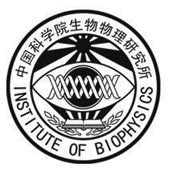 中国科学院生物物理研究所生物成像中心技术咨询服务用户申请书中国科学院生物物理研究所生物成像中心二〇一五年制填写说明各项内容均请认真填写，其中带＊项为必填项；表达要明确、严谨，字迹要清晰易辨。各栏中空间不够时，请自行加页。本申请书一式二份申请书请寄：陈永圣            Email: chenys72@126.com更多的信息，仪器介绍和样品制备信息等，请登录生物成像中心网站：http://cbi.ibp.ac.cn科学研究平台生物成像中心二〇一五年制申请日期：  年   月   日用户信息（*为必填项）二、课题信息 （*为必填项）课题审查意见编号收到日期评审结果课题组长姓名*课题组长姓名*职称/职务*职称/职务*研究方向*研究方向*工作单位*工作单位*通讯地址通讯地址邮编邮编联系电话*联系电话*Email*Email*电镜相关技术经验电镜相关技术经验课题参与成员 (如有，以下*为必填项目）课题参与成员 (如有，以下*为必填项目）课题参与成员 (如有，以下*为必填项目）课题参与成员 (如有，以下*为必填项目）课题参与成员 (如有，以下*为必填项目）课题参与成员 (如有，以下*为必填项目）课题参与成员 (如有，以下*为必填项目）课题参与成员 (如有，以下*为必填项目）姓名*职称/职务职称/职务工作单位*联系方式*（手机/E-mail）联系方式*（手机/E-mail）工作分工，是否有电镜相关工作经验工作分工，是否有电镜相关工作经验课题名称*经费来源*（可复选） 国家自然科学基金（面上/重点/重大）863       973  部门重大/重点项目地区支持项目      百人计划    企业其它课题背景*（简述研究背景、研究意义、重要性、课题的重点和难点等）课题进展阶段研究目的*（简述希望使用何种电镜服务技术种类，用于解决的具体关键科学问题等）预期达到的目标和成果*其它要求研究成果公开和保密说明*公开       保密       其它专家咨询委员会评审意见：管理小组组长（签章）                                            年    月    日